绿园法院举行文职人员速录能力测试为进一步加强法院队伍能力建设，切实发挥审判辅助人员工作职能，8月12日下午，长春市绿园区人民法院组织开展文职人员速录能力测试。测试由审判管理办公室组织，督察室派员监督，全程录音录像。参考文员分成5组进行集中测试，其中用亚伟机速录的文员进行单独测试。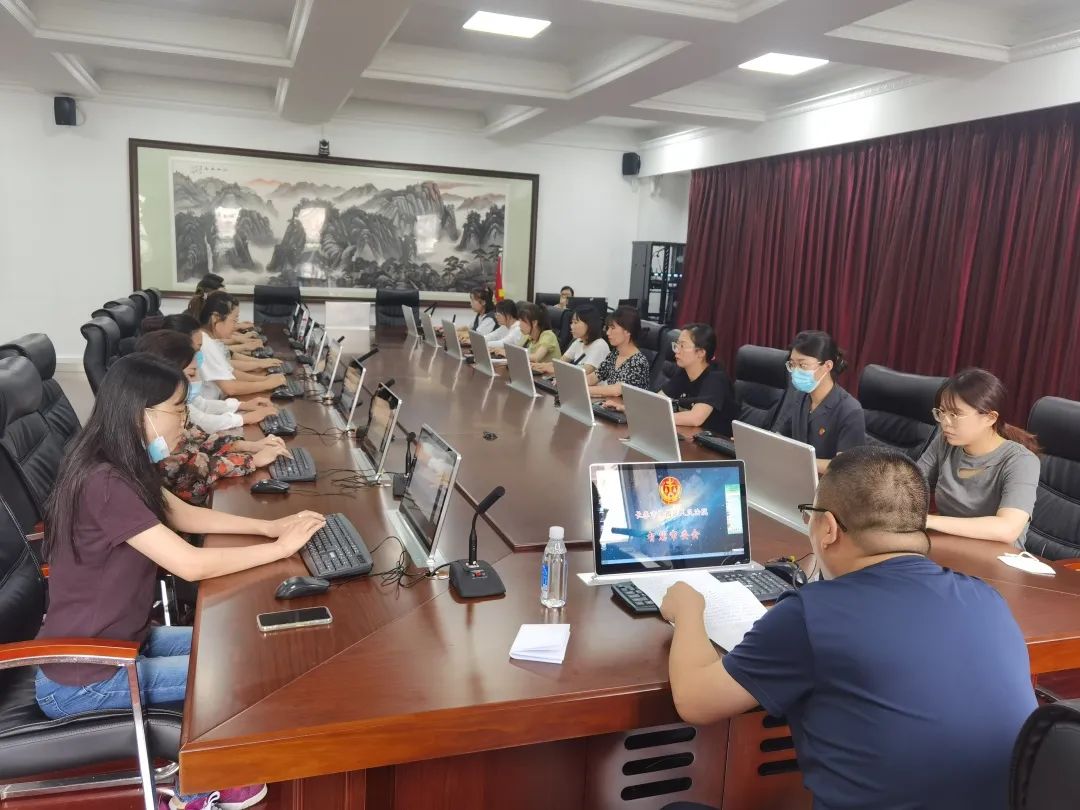 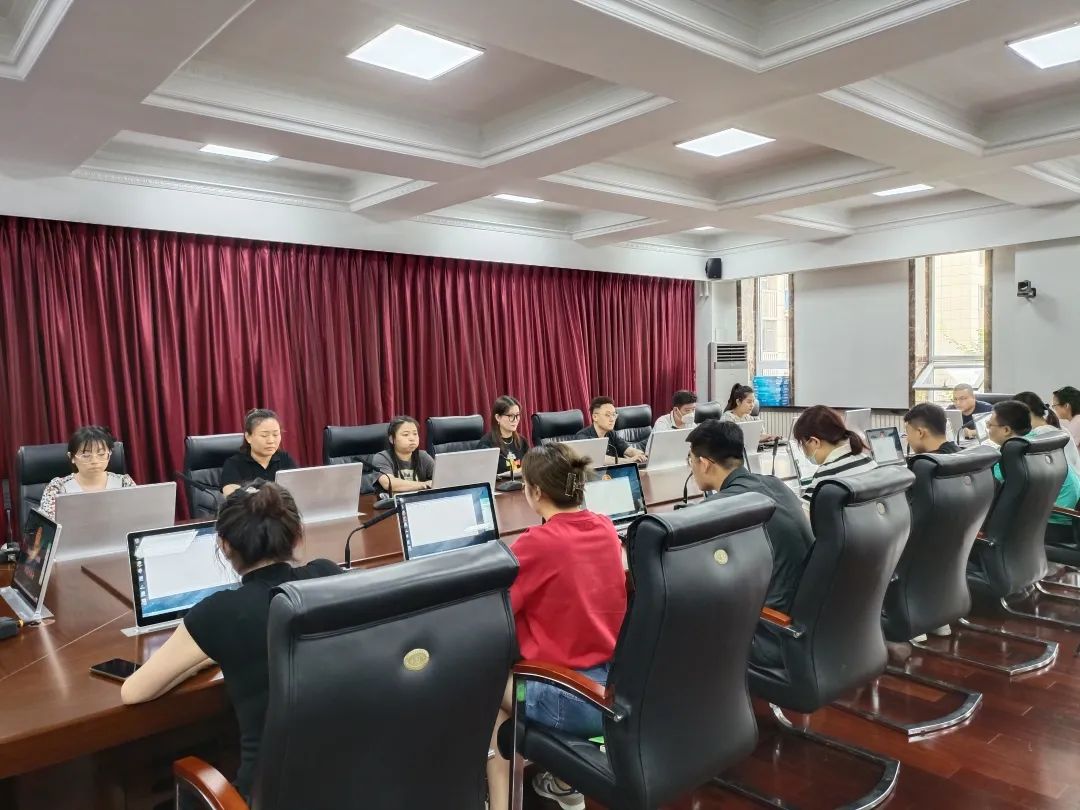 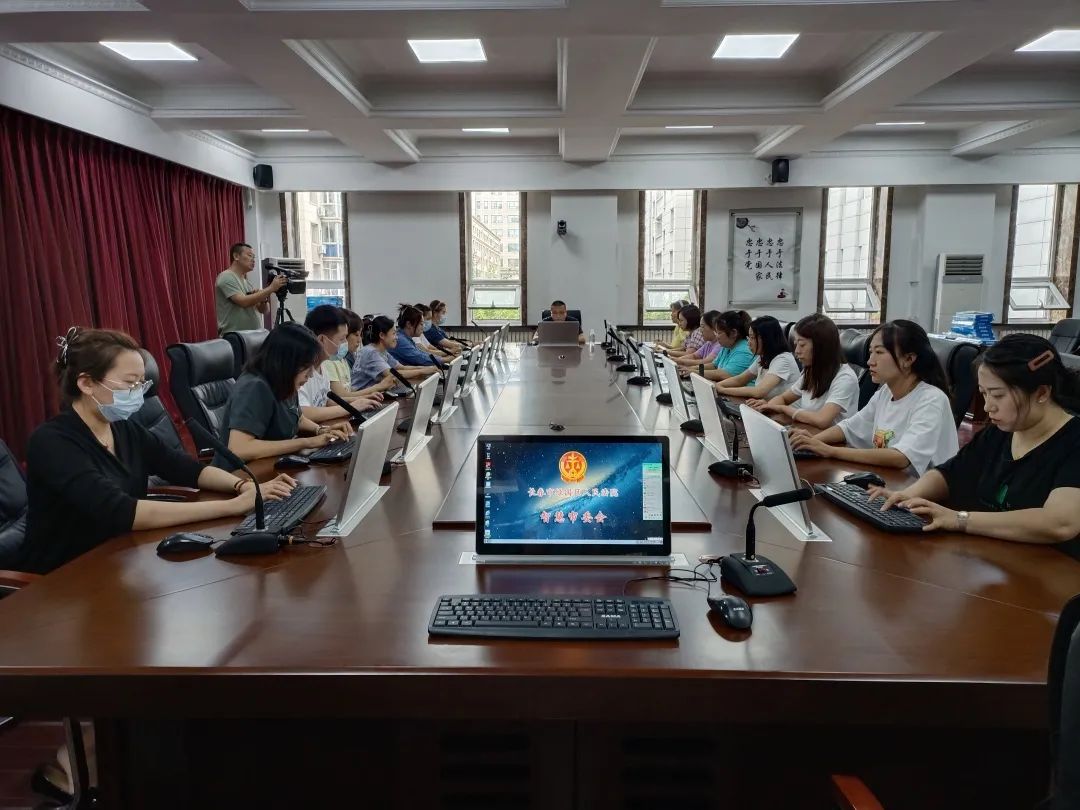 本次测试通过采取听打同步录入的方式，要求文职人员在规定的时间内根据听到的内容进行速录打字，并以录入正确率计为最终成绩。测试过程井然有序，文员们凝神静气、专注投入，整个考场键盘敲击声清脆悦耳、此起彼伏。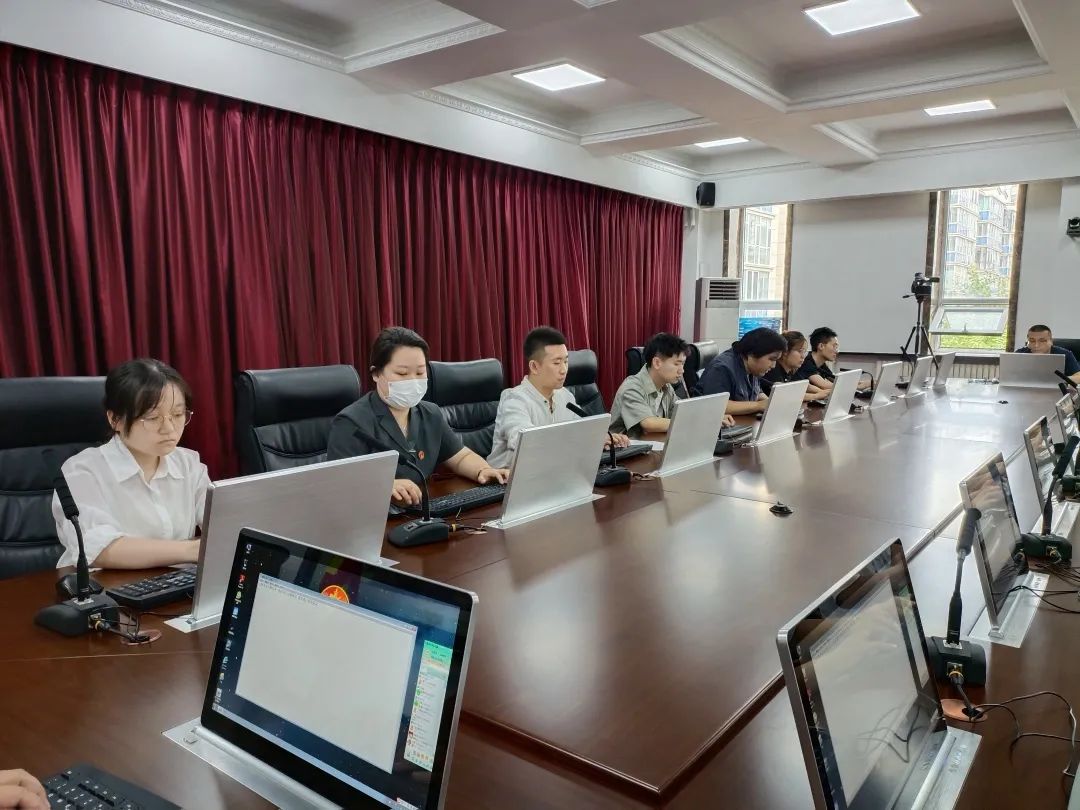 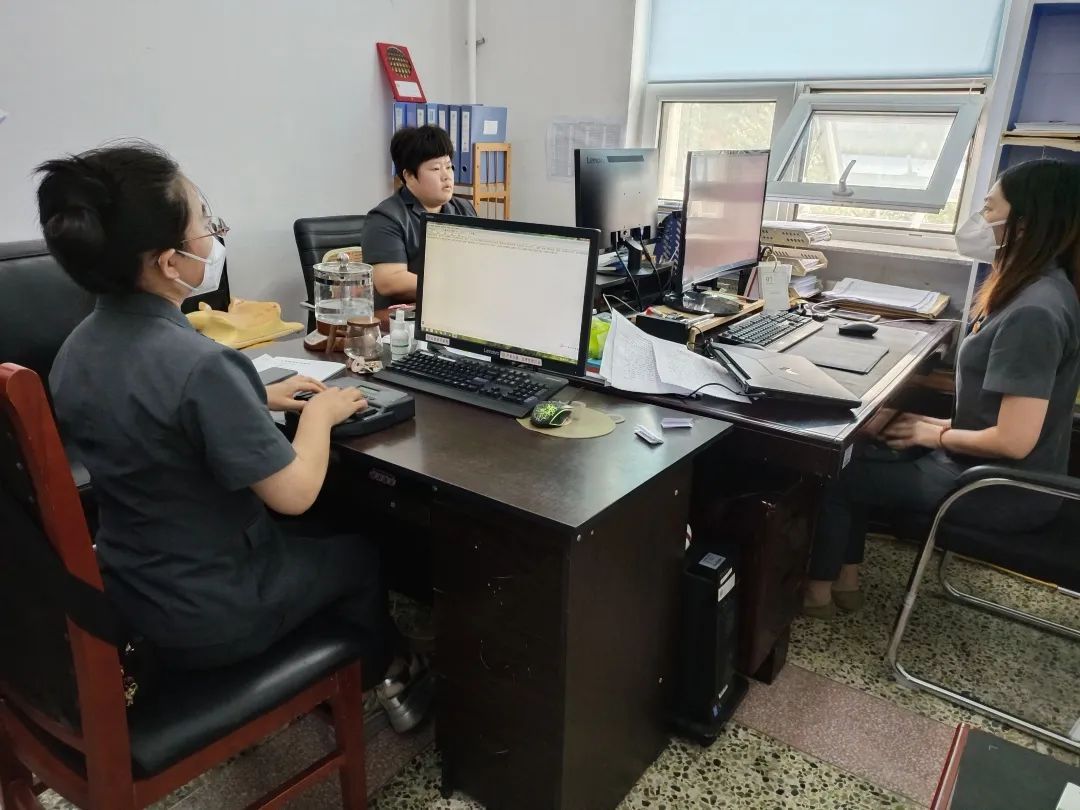 此次测试是结合书记员、文员工作内容进行的岗位练兵，检验了文职人员的基本功，营造了比学赶超的良好氛围。绿园法院将坚持强化司法辅助人员综合素质能力建设，加强人员规范化管理，为打造一支正规化、专业化、业务能力较强的司法队伍奠定坚实基础。编辑：李雪审核：孙晓博